   AWE2020展位预订申请表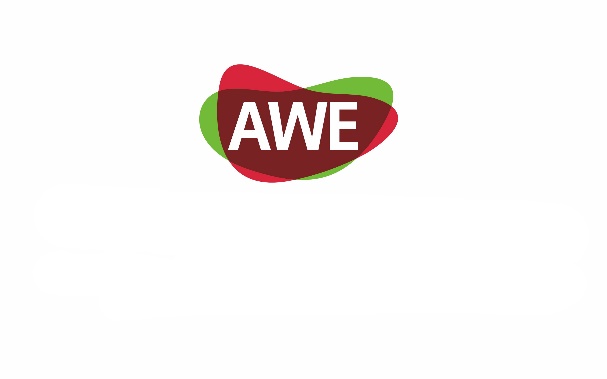        2020年3月11~14日 上海新国际博览中心参展企业基本信息企业名称（中文）：				     		 中文简称：		                  	   企业名称（英文）：			              	 英文缩写：		               	   地址（中文）：					     	             	 邮编：	                     地址（英文）：						     			 企业邮箱：	      　         负责人：	       手机：	           企业电话：	          企业网址：		            参展联系人信息联系人：		      （先生/女士） 所在部门：	                     职务： 	                 手机：	               邮箱：	             电话：	            传真： 	             参展项目信息主要展品1．				   	  2．				       	 3．		    			   4．					  5．					      6．					   7．					  8．					      9．					   展位选择选择1：我单位预定光地展位，预计面积	                M2 ， 展位号	                  选择2：我单位预定标准展位中的  ▢普通展位 ╳	              个；展位号                   ▢精装展位 ╳	              个；展位号                   列举在展会上希望来参观的观众                                                     签章确认公司印章和负责人签字：	                          日期：	                           备注：①请认真填写，企业信息将作为中国家电及消费电子博览会会刊名录的基本依据；②所定展位只用于本单位产品的展览展示。如发现以展会现场销售为目的的参展商，主办方将收回摊位，且不退还展位费。